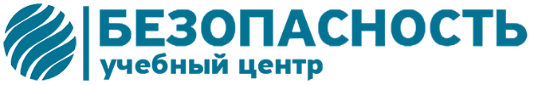 В структуру поддержки                                                                                                                               
предпринимательства       В рамках реализации национального проекта по поддержке малого и среднего предпринимательства Учебный центр «Безопасность» проводит бесплатное обучение по актуальным для бизнеса программам.  Предлагаем ознакомиться с тематикой семинаров/вебинаров нашего Учебного центра и донести информацию до предпринимателей, находящихся на территории муниципального района:Ссылка для подачи заявки на выбранное обучение:ttps://docs.google.com/forms/d/e/1FAIpQLSeBvevRWg_gkh_bIoSlZBhM6vDkI3Z_vmdW8ZXBC2HYQ6D9yg/viewform?usp=sf_linkЕсли не получается пройти по ссылке, пришлите ответным письмом следующую информацию:* Название организации /ИП, * ИНН, * контактный телефон, * адрес регистрации организации /ИПС уважением, начальник отдела ОДПФедосеенко Светлана Александровна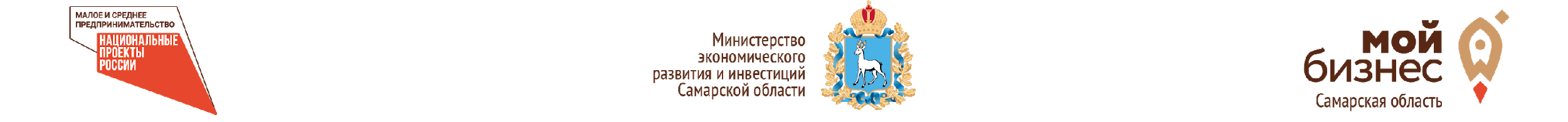 №Даты /формат Тематика Краткое содержаниеСпикер14,15,17 и 23 июня (4 дня)Очное, либо онлайнОсновы предпринимательской деятельностиГенерирование  бизнес-идеи. Выбор бизнес-модели.Регистрация бизнеса; Бухгалтерский учет и  бюджетирование; Налогообложение;  Финансы; Влияние сложившейся ситуации на бизнесЧто с Facebook и Instagram? Куда идти? Обзор доступных площадок.  Реклама в Яндекс и Вконтакте. Куда гнать трафик? Сайт в два клика.Бизнес-планирование как системное представление («сборка») будущей предпринимательской деятельности. Риски в бизнесе. Государственная поддержка предпринимательстваВиктор Ивлев. Предприниматель, Основатель проектов «ВИВА ЯРМАРКА», «НАШ ФЕРМЕР», «призёр Федерального конкурса Молодой Предприниматель России» Наталья Мартынова, налоговый консультант, член Палаты налоговых консультантов. Совладелец бухгалтерской компании  Александра Бесова, собственник smm-агентства ASMM, бренда одежды Rags.market, маркетолог с 10-летним стажем. Дмитрий Пикулык, предприниматель со стажем 12 лет. Написано более 30 бизнес-проектов, в том числе в рамках грантовой поддержки предпринима-телей и социально ориентированных нко, занимается социально ориентиро-ванным предпринимательством. 16 июня 2022 Онлайн Маркетинговая стратегия в новой реальностиНестабильные времена – возможность для тех, кто готов меняться. Реальность нового времени: прорываться или пережидать Новая картина мира: «маркетинг — это про деньги»  Новая сегментация: клиенты, которые нам не нужны Новая выгода: что делать с изменением критерий выбораНовые каналы: как быть услышанным и при этом не разориться  Елена Лукина, креативный директор и совладелец агентства брединга и рекламы LENIN, бренд-стратег, председатель оргкомитета Поволжской ежегодной премии лучших маркетинговых решений VOLGA BRAND21 июня 2022Онлайн Антикризисные соцсети. Куда идти?Что с Facebook и Instagram?Куда идти? Обзор доступных площадокРеклама в Яндекс и ВКонтактеКуда гнать трафик? Сайт в два клика.Александра Бесова, собственник smm-агентства ASMM, бренда одежды Rags.market, маркетолог с 15-летним стажем. Июнь (дата-по мере набора группы)Онлайн   Как работать бизнесу в текущих условиях (как зарабатывать деньги)Работа системы банков, влияние на бизнес ключевой ставки ЦБ РФ. Роль каждого предпринимателя в общей системе финансов страны. Влияние сложившейся ситуации на бизнес.Старые методы уже не работают, как сейчас зарабатывать деньги. Как работает продвижение услуг и товаров в интернете.Что делать с расходами, как их оптимизировать. Как вести финансовое планирование в компании.Безопасность бизнеса. Усеченная работа некоторых агрегаторов приема платежей, Google диск и др. программы, атаки на серверы компаний. Разбираем чек лист обязательных пунктов, что сейчас важно сделать для безопасности своей компанииНаталья Мартынова, консультант по налогам и финансовому планированию компаний, совладелец бухгалтерской компании «МАРЖУ» 